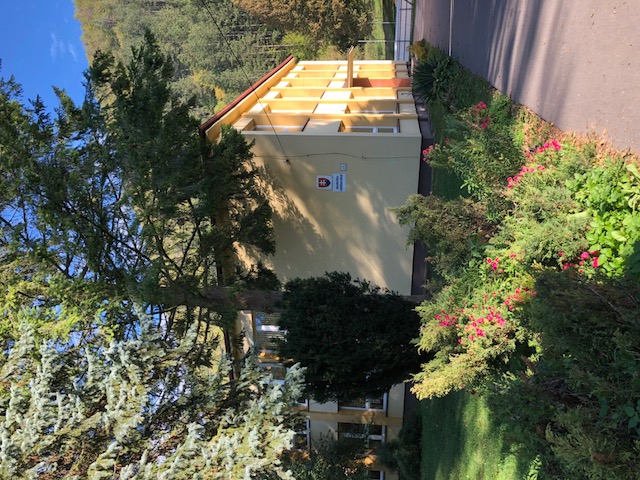 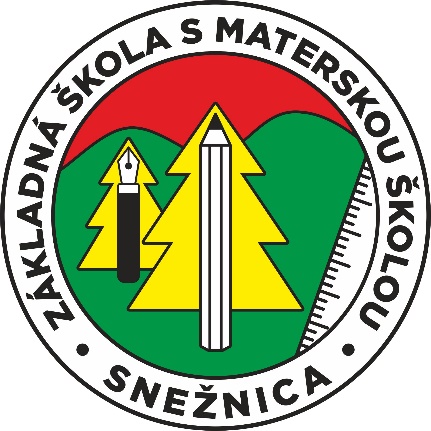 Dodatok č. 3     ku školskému  vzdelávaciemu programu       ZÁKLADNÁ ŠKOLA S MATERSKOU ŠKOLOU,      Snežnica 218Identifikačné údaje   		Charakteristika školyZákladná škola s materskou školou, Snežnica 218  je štátna úplná organizovaná škola s vyučovacím jazykom slovenským. Škola bola vybudovaná  v 60-tych rokoch. Hlavná budova má  dve poschodia a je umiestnená v tichom prostredí a obklopená zeleňou. Je to škola s dobrým materiálno-technickým vybavením, s  kvalifikovanými pedagogickými zamestnancami. Kapacitné  využitie  priestorov  je 125 žiakov. Vyučujú sa v 9 triedach. Štyri triedy na ročníkoch primárneho vzdelávania a päť tried na ročníkoch nižšieho sekundárneho vzdelávania.Školský areál tvoria: budova školy, telocvičňa pre kolektívne športy, školský klub detí, dielne, vonkajšie športoviská, školská záhrada a školská jedáleň. V budove školy je odborná učebňa fyziky, chémie, informatiky. Pre pedagógov na prácu slúžia kabinety odborných predmetov, kmeňové učebne predmetov a zborovňa. Každá trieda má k dispozícii vybavenie vo forme počítača, dataprojektora a vizualizéra.V súvislosti s výchovno–vzdelávacím procesom je dôležité spomenúť  i knižné vybavenie kabinetov, ktoré sa neustále dopĺňa novými knižnými titulmi. Taktiež i  jednotlivé kabinety sú vybavené potrebnými pomôckami, ktoré sa neustále  obnovujú a modernizujú.Charakteristika žiakovZákladnú školu s materskou školou, Snežnica 218 navštevujú predovšetkým  žiaci z obce Snežnica, ale i žiaci  z mestskej časti Kysucké Nové Mesto - Oškerda vo veku od 6 do 15 rokov. Žiakmi našej školy sú aj začlenení žiaci so špeciálnymi výchovno-vzdelávacími potrebami, ktorým sa venuje špeciálna pedagogička, ktorá je zamestnankyňou školy.Nadaní žiaci sa zapájajú a dosahujú vynikajúce výsledky v matematických súťažiach  (Klokan, Matematická olympiáda, Pytagoriáda), niektorí vynikajú vo výtvarnom či speváckom i hudobnom prejave, tiež v literárnych súťažiach (Krása slova). Záujmová činnosť žiakov na našej škole je dôležitou súčasťou komplexnej výchovy a vzdelávania. Personálne zabezpečenie a charakteristika pedagogického zboruZákladná škola s materskou školou, Snežnica 218 má 16 pedagogických zamestnancov. Tento počet  pre školu je stabilizovaný. Podľa kariérneho stupňa, ktorý vyjadruje mieru preukázaného osvojenia si profesijných kompetencií a náročnosť pedagogickej činnosti vykonávanej pedagogickým zamestnancom v školskom roku 2020/2021 pôsobia:Zadelenie triednictva :     Ostatní vyučujúci :Kvalifikovane a odborne sa vyučuje ISCED 1 aj ISCED 2 vo všetkých vzdelávacích oblastiach a predmetoch. Vo vzdelávacej oblasti Človek a hodnoty (Náboženská výchova/Etika) je zabezpečená taktiež 100 % odbornosť. S ohľadom do budúcnosti škola umožňuje vyučujúcim rozširujúce štúdium. Okrem rozširujúceho štúdia podporuje neustále vzdelávanie pedagógov v spolupráci s MPC Žilina. Pedagogický zbor má odbornú spôsobilosť i v oblasti:Vízia, poslanie, zámery a ciele školy Vízia školyNaša škola sa stane školou kvalitnou a otvorenou, kde sa žiak učí, ako sa učiť, ako premýšľať, ako sám prispievať k formovaniu vlastnej budúcnosti, ako sa stať občanom podporujúcim priaznivé medziľudské vzťahy a toleranciu. Školou modernou nielen vybavením, ale aj schopnosťou prispôsobovať moderné prostriedky, metódy a formy našim podmienkam a schopnostiam.  Poslanie školy Škola umožní všetkým žiakom získať dostatočné všeobecné vedomosti a zručnosti vo všetkých všeobecnovzdelávacích predmetoch.  Naším cieľom je pripraviť do života tvorivých žiakov s vysokými morálnymi kvalitami, schopných pokračovať v štúdiu na stredných školách. Zámery 1. vytvárať vhodné podmienky pre poskytovanie vzdelávania a zabezpečovanie trvalej spokojnosti žiakov a zákonných zástupcov,2. naďalej dosahovať veľmi dobré výsledky vo výchovno-vzdelávacom procese, v mimoškolskej činnosti, formovať správanie žiakov v pozitívnom duchu, 3. vypracovať plán aktivít na podporu rozvoja čitateľskej gramotnosti a začleniť ho do ŠkVP4.  neustále zlepšovať a zefektívňovať vyučovací proces zavádzaním moderných vyučovacích metód s využitím informačných a komunikačných technológií, 5. vytvárať podmienky pre štúdium žiakov so špeciálnymi vzdelávacími potrebami, 6. výchovu viesť v duchu humanizmu, v súlade so vzdelávaním v oblasti ľudských práv, predchádzaniu všetkých foriem diskriminácie, xenofóbie, intolerancie a rasizmu v súlade s Chartou základných ľudských práv a slobôd,  7. podporovať zdravie, emocionálnu zrelosť, zabezpečovať ochranu detí pred sociálno-patologickými vplyvmi,   8. podporovať ďalšie vzdelávanie pedagogických zamestnancov školy,   9. zlepšovať metodickú prácu predmetových komisií,  10. pokračovať vo využívaní efektívneho modelu komunikácie so žiakmi a ich rodičmi, Vlastné ciele školy:      - 	Získať  potrebné vedomosti a zručnosti, aby ich žiaci vedeli vždy správne použiť. Rozvíjať  kľúčové spôsobilosti, aby žiaci boli komunikatívni, flexibilní, tvoriví, vedeli si vyhľadávať informácie, vedeli prezentovať svoju prácu a pod. Dôležitosť kladieme  na vedomosti a na spôsobilosti. Chceme, aby žiaci boli komunikatívni, aby vedeli komunikovať na akúkoľvek tému zo života, nemali zábrany vo vyjadrovaní, kládli dôraz na tému komunikácie, boli vecní, empatickí a asertívni.Rozvíjať fyzickú a športovú zdatnosť žiakov.Rozvíjať  čitateľskú gramotnosť žiakov.Rozvíjať komunikačné zručnosti v cudzích jazykoch.Podporovať zdravý životný štýl.Rozvíjať finančnú gramotnosť žiakov.Rozvíjať komunikačné a sociálne zručnosti u žiakovVýchovno-vzdelávací proces Výchovno-vzdelávací proces sa uskutočňuje podľa inovovaného školského vzdelávacieho programu Základnej školy s materskou školou, Snežnica 218, ktorý je vypracovaný na základe štátneho vzdelávacieho programu. Učebný plán pre ZŠ s MŠ Snežnica šk. r. 2020/2021  ISCED I.Využitie disponibilných hodín v iŠkVP v školskom roku 2020/2021- ISCED II. ročník TSV – Vyučujúci: Mgr. Labudová Žofia, 1 disponibilná hodina týždenne/ 33 hodín ročnepridaná hodina z dôvodu rozvíjania a upevňovania zdravia, zdokonaľovania pohybových zručností-žiak vie ako sa správať na hodinách TSV, dodržiava hygienu, dokáže sa správne obliecť na športovanie-žiak pozná základné lokomočné cvičenia, vie ich pomenovať-žiak sa vie orientovať v priestore, dodržiava pravidlá-žiak si vytvára návyky správneho držania tela v rôznych polohách-žiak vie základné rytmické a tanečné cvičenia v rôznych polohách-žiak vie odhadnúť svoje schopnosti a svoju silu-žiak správne dýchať pri strečingových cvičeniach-žiak si vie osvojiť pravidlá vybraných hier a podľa nich konať a rozhodovaťANJ- Vyučujúci: Mgr. M. Ševčíková, 1 dispon. hodina týždenne/ 33 hodín ročne Prostredníctvom disponibilných hodín sa snažíme vzbudiť záujem o anglický jazyk a kultúru. Umožňuje sa žiakom dorozumieť sa v inom jazyku ako vo vlastnom. Žiaci získajú základné vedomosti a zručnosti v anglickom jazyku.Tematické celky: Predstaviť sa, Farby, Školské veci, Hračky, RodinaZákladná slovná zásoba - predstaviť sa, pozdravy, farby, školské veci, čísla od 0 - 10, abeceda – a, b, c, d, e, f, g, h, i, j, k, l, hračky, rodina a členovia rodinyMetódy a formy práce –komunikatívne metódy, naratívne metódy, audio-lingválne metódy, didaktické hry, riekanky, pesničky, dramatizácia príbehu, rozhovory, skupinová práca, práca vo dvojiciach, individuálna práca, projektyII. ročník MAT - Vyučujúci: Mgr. M. Ševčíková, 1 disponibilná hodina týždenne/ 33 hodín ročneDisponibilné hodiny sa využívajú na:- riešenie úloh odhadom- na správnosť a presnosť rysovania- na prípravu rysovacích pomôcok na vyučovanie- na rozvoj jemnej motoriky prostredníctvom používania rysovacích pomôcok- venovanie sa učivu o premene jednotiek- na venovanie sa úlohám, ktoré rozvíjajú finančnú gramotnosť žiakovTSV – Vyučujúci: Mgr. M. Ševčíková, 1 disponibilná hodina týždenne/ 33 hodín ročneDisponibilné hodiny sa využívajú na:turistiku a pohyb v letnej prírodepohyb v zimnej prírodehry a rôzne pohybové aktivity v okolí školyANJ - Vyučujúci: Mgr. M. Ševčíková, 1 dispon. hodina týždenne/ 33 hodín ročneDisponibilné hodiny sa využívajú na:Prostredníctvom disponibilných hodín sa snažíme vzbudiť záujem o anglický jazyk a kultúru. Umožňuje sa žiakom dorozumieť sa v inom jazyku ako vo vlastnom. Žiaci získajú základné vedomosti a zručnosti v anglickom jazyku.Tematické celky: Pocity, Zvieratá v ZOO, Povolania, Oblečenie, Jedlo a nápojeZákladná slovná zásoba: prídavné mená – pocity, osobné zámená, názvy zvierat v ZOO, čísla 10 – 20, abeceda – m, n, o, p, q, r, s, t, u, v, w, x, y, z, názvy povolaní, oblečenie, základné frázy I´ve got a ..., I like..., I don´t like..., pomenovanie jedál a nápojovMetódy a formy práce –komunikatívne metódy, naratívne metódy, audio-lingválne metódy, didaktické hry, riekanky, pesničky, dramatizácia príbehu, rozhovory, skupinová práca, práca vo dvojiciach, individuálna práca, projektyIII. ročník TSV-Vyučujúci: Mgr. Kubjatková Jana , 1 navýšená hodina z dôvodu upevňovania zdravia, zdokonaľovania pohybových schopností a zvyšovania telesnej zdatnosti.-vytvárať u žiakov vlastnú pohybovú gramotnosť, žiaci sa učia zvíťaziť ale i prijať prehru v športovom zápolení, i v osobnom živote- žiaci sa učia dodržiavať princípy fair-play- žiaci vedia ukázať správne technické prevedenie základných akrobatických cvičení- prehlbujú sa u žiakov návyky sebakontroly, sebazdokonaľovania, sebahodnotenia- podporuje sa u žiakov zmysel pre spoločenskú hru a kolektívne športy- učia sa súvislosť pohybu a so zdravou výživouMAT- Vyučujúci: Mgr. Kubjatková Jana, 1hod. -zvýšený počet hodín z dôvodu rozvíjania matematických zručností, vykonáva spamäti aj písomne základné počtové príkladyŽiaci sa učia počítať spamäti vzostupne i zostupneŽiaci vedia riešiť numerické a kontextové úlohy na základe reality, obrázkovej situácie a udaní číselných hodnôtŽiaci využívajú násobenie v praxiŽiaci vedia riešiť nepriamo sformulované úlohy a úlohy na rozvíjanie špecifického matematického mysleniaŽiaci vedia zväčšovať a zmenšovať útvary v štvorcovej sietiŽiaci dokážu postaviť stavbu z kociek podľa schémy, vedia postavenú stavbu kódovaťŽiaci pohotovo premieňajú jednotky dĺžky a rysovať s precíznosťouIV. ročník TSV-Vyučujúci: Mgr. Dobová Miroslava ,1 navýšená hodina zameraná na:rozvíjanie a upevňovanie zdravia, zdokonaľovanie pohybových schopností a zvyšovanie telesnej zdatnostižiak si vytvára vlastnú pohybovú gramotnosť, učí sa zvíťaziť, ale ja prijať prehru v športovom zápolení i v osobnom životežiak sa učí dodržiavať princípy fair-playžiak vie ukázať správne technické prevedenie základných akrobatických cvičenížiak prehlbuje návyky sebakontroly, sebazdokonaľovania, sebahodnoteniapodporovať zmysel pre spoločenskú hru a kolektívne športyžiak pozná súvislosť pohybu so zdravou výživoužiak vie pomenovať základné gymnastické cvičenia, tanečné kroky, vie ukázať správne technické prevedenie rytmických cvičení a tanečných motívovžiak ovláda cvičenia vo dvojiciach - prihrávky, streľbaUčebný plán pre ZŠ s MŠ Snežnica šk. r. 2020/2021  ISCED II.Využitie disponibilných hodín v iŠkVP v školskom roku 2020/2021- ISCED II5. ročníkPosilnenie predmetov dotáciou hodín:MAT- Vyučujúci: Ing. Martina Fridrichová, navýšená 1 hodina matematiky v piatom ročníku je zameraná naupevňovanie a sústavné precvičovanie učiva, prípravu na matematické súťaže,v neposlednom rade na prípravu na testovanie 5 a samozrejme na rozvíjaniefinančnej gramotnosti žiakov.VYV-Vyučujúci: Mgr. Zina Labudová, 1 hodina, zameraná na rozvoj jemnej motoriky, vychádzky do prírody, návšteva výstav a galérií, zapojenie do výtvarných súťaží.6. ročníkBIO- Vyučujúci: Mgr. Hozáková Grochová , 1 hodina,  je zameraná na prehlbovanie učiva - hodiny budú využité na prehĺbenie vedomostí vo všetkých tematických celkoch, na výberové témy a na zdokonalenie praktických zručností.Disponibilnú hodinu využijeme na poznávanie a rozlišovanie jednotlivých druhov bezstavovcov preberaných v šiestom ročníku.MAT- Vyučujúci: Mgr. Hozáková Grochová ,posilnenie časovej dotácie o 1 vyučovaciu hodinu vo vyučovacom predmete matematika v 6. ročníku bude meniť kvalitu výkonu v zavedení základov tematického celku Trochu iné čísla, ako rozširujúce učivo a to v týchto oblastiach: Počtové výkony, poradie počtových výkonov Slovné úlohy na matematickú a čitateľskú gramotnosť zamerané na desatinné čísla Slovné úlohy zamerané na obsah útvarov Konštrukcia trojuholníkov Práca s tabuľkami a diagramami DEJ- Vyučujúci: Mgr. Trnková Lenka, 1 hodina, je zameraná na: upevnenia a prehĺbenia učiva, rozvíjanie čítania s porozumením, analýzu, na opakovanie a spätnú kontrolu, tvorbu projektu. GEG- Vyučujúci: Ing. Martina Fridrichová, navýšená 1 hodina geografie v 6. ročníku je zameraná na upevňovanie učiva, precvičovanie pomocou interaktívnych cvičení, prácu s internetom, tvorbu projektov, prípravu na súťaže, sledovanie cestopisov, štúdium literatúry. Je to nevyhnutné, nakoľko učivo v 6. ročníku je zamerané na Áziu a Afriku, čo je pre žiakov dosť náročné. 7. ročníkSJL-Vyučujúci: Mgr. Lenka Trnková, navýšená 1 hodina  v 7. ročníku vo vyučovacom  predmete slovenský jazyk a literatúra  bola navýšená z dôvodu upevňovania a prehlbovania učiva, na rozvíjanie čítania s porozumením, analýzu textu.FYZ- Vyučujúci: Ing. Martina Fridrichová, navýšená 1 hodina fyziky v 7. ročníku je zameraná na opakovanie a utvrdzovanie učiva a hlavne na rozvíjanie prírodovednej gramotnosti u žiakov. Získame tým viac času na laboratórne úlohy, praktické predvádzanie jednotlivých skúmaných javov, motivačné pokusy, pozeranie pokusov prostredníctvom internetu(youtube), študovanie literatúry a encyklopédií.8. ročníkBIO-Vyučujúci: Mgr. Kamila Mozolová, navýšená 1 hodina,  zameraná na zvýšenie kvality výkonov a ich dopadu na profiláciu žiaka 8. ročníka ZŠ  pri zachovaní platných vzdelávacích štandardov predmetu biológia.Budú využité na :Upevnenie učivaPrehĺbenie učivaČítanie s porozumenímRozvoj praktických zručnostíTvorbu projektovRozvoj kritického myslenia9. ročníkDEJ- Vyučujúci: Mgr. Lenka Trnková, zvýšenú 1 hodinovú dotáciu sme zamerali na prehlbovanie vedomostí žiakov, rozvoj kritického myslenia, vytváranie priestoru na diskusiu, prostredníctvom aktivít rozvíjať demokratické hodnoty, posilňovať toleranciu, viesť žiakov k slobode a zodpovednosti.FYZ- Vyučujúci: Ing. Martina Fridrichová, 1 navýšená hodina fyziky v 9. ročníku je zameraná na opakovanie a utvrdzovanie učiva a hlavne na rozvíjanie prírodovednej gramotnosti u žiakov. Získame tým viac času na laboratórne úlohy, praktické predvádzanie jednotlivých skúmaných javov, motivačné pokusy, pozeranie pokusov prostredníctvom internetu(youtube), študovanie literatúry a encyklopédií.RUJV školskom vzdelávacom programe sme využili použitie disponibilných hodín na výučbu ruského jazyka ako druhého cudzieho jazyka. Vyučuje sa v ročníkoch 8.- 9. po dve vyučovacie hodiny. Výučba druhého cudzieho jazyka smeruje k  dosiahnutiu komunikačnej úrovne  A1  podľa Spoločného európskeho referenčného rámca pre jazyky (SERR) na konci nižšieho stredného vzdelávania. Vzhľadom na široké využitie cudzích jazykov v súkromnej a profesijnej oblasti života, či už pri ďalšom štúdiu, cestovaní, spoznávaní kultúr aj práci, dôraz pri vyučovaní cudzích jazykov kladieme na praktické využitie osvojených kompetencií, efektívnu komunikáciu a činnostne zameraný prístup. Zameriavame sa na komunikačné  schopnosti porozumieť, vyjadrovať myšlienky, pocity, fakty a názory ústnou a písomnou formou v primeranej škále spoločenských a kultúrnych súvislostí podľa želaní a potrieb jednotlivca.  Učebné osnovyTvoria vlastný didaktický program vzdelávania pre každý predmet. Vychádzajú zo Štátneho vzdelávacieho programu a reflektujú profil absolventa a zameranie školy. Učebné osnovy sú prílohou iŠkVP. 4. Kontrola a efektivita výchovno-vzdelávacej činnostiV šk. roku 2020/2021 vo výchovno-vzdelávacom procese zameriavame pozornosť na rozvíjanie kľúčových kompetencií s dôrazom na rozvoj kritického myslenia, digitálnej gramotnosti, sociálnych kompetencií, občianskych kompetencií.Zameriavame vnútorný systém kontroly na: – činnosť predmetových komisií v nadväznosti na formy a efektivitu interného vzdelávania, na zmysluplnosť a účinnosť odovzdávania si pedagogických skúseností, poznatkov a informácií z absolvovaných externých vzdelávaní s cieľom skvalitňovať výchovno-vzdelávací proces, – systematické monitorovanie kvality výchovy a vzdelávania detí, žiakov so ŠVVP a inkluzívneho vzdelávania. Vo výchovno-vzdelávacom procese vedieme žiakov systematicky k uvedomovaniu si potreby autonómneho učenia sa ako efektívneho prostriedku sebarealizácie a osobného rozvoja, motivovať žiakov k učeniu sa podporovaním rozvoja ich individuálneho učebného potenciálu.5. Čitateľská gramotnosť Máme vypracovaný plán aktivít na podporu rozvoja čitateľskej gramotnosti, v ktorom dbáme o  zvyšovanie jazykovej kultúry žiakov na všetkých vyučovacích hodinách. V škole zabezpečujeme žiakom prístup ku knihám a vytvárame podmienky na čítanie. Formujeme kladný vzťah detí a žiakov ku knihe a literatúre, organizujeme súťaže v čitateľských zručnostiach a popoludňajšie čitateľské aktivity v ŠKD. Pri rozvíjaní čitateľskej gramotnosti využívame spoluprácu a pomoc zákonných zástupcov pri domácom čítaní. 6. Finančná gramotnosťKompetencie v oblasti finančnej gramotnosti  postupne zameriavame od najnižšej úrovne až do momentu absolvovania 9. ročníka našej školy. Pre školský rok 2020/2021 je zapracovaný do učebného plánu nový predmet Finančná gramotnosť, ktorý uvádzame do praxe od 7. ročníka. Predmet je určený na 2 hodiny týždenne. Finančne gramotný absolvent základnej školy sa bude vedieť orientovať na svojej úrovni v súčasnom finančnom svete a dosiahne znalosti, zručnosti a hodnotové postoje potrebných k tomu, aby dokázal finančne zabezpečiť seba a svojich najbližších. Žiak sa bude učiť formou hier, pracovných listov a online aplikácií. Na konkrétnych príkladoch sa bude orientovať v oblasti peňazí, cien a finančných produktov tak, aby bol schopný zodpovedne viesť rodinný rozpočet a aktívne vystupovať na trhu finančných produktov a služieb.Obsahové, časové a organizačné vymedzenie predmetu: - vyučovanie spočíva vo vzájomnej komunikácii medzi učiteľom a žiakom, medzi žiakmi         navzájom - žiak sa učí samostatne vyhľadávať a triediť informácie z rôznych zdrojov - žiak bude vybavený poznatkami a schopnosťami potrebnými pre jeho aktívne zapojenie do    života - zoznamuje sa so základnými pojmami z oblasti finančníctva - učí sa využívať svoje schopnosti viesť zodpovedne svoje financie - formou osobného prežívania a vlastných skúseností sa žiaci zoznamujú s problematikou   finančného sveta - formou hry sa zoznamuje s konkrétnymi pojmami a javmi, ktoré sa vzťahujú k problematike  finančnej gramotnostiNový vyučovací predmet má vypracované učebné osnovy a tématicko-výchovno vzdelávací plán, ktorý je prílohou Dodatku iŠkVP. 7. Cudzie jazyky Pri vyučovaní cudzieho jazyka používame moderné učebnice a aplikujeme činnostne zameraný prístup k vyučovaniu a učeniu sa cudzích jazykov a venujeme pozornosť inovatívnym metódam a formám výučby s ohľadom na rôzne štýly učenia sa žiaka.  Na hodinách cudzieho jazyka  používame  jazykové portfólio ako nástroj sebahodnotenia a podpory učenia sa jazykov.8. Globálne vzdelávanie, environmentálna výchova Rozvíjame osvetovú, vzdelávaciu a výchovnú činnosť žiakov s dôrazom na uvedomenie si globálnej previazanosti udalostí, vývoja i problémov na miestnej, regionálnej, národnej a medzinárodnej úrovni,  zvyšujeme povedomie žiakov o globálnych témach, rozvíjame ich kritické uvedomovanie si sociálnych, environmentálnych, ekonomických a politických procesov.Rozvíjať environmentálnu výchovu a vzdelávanie ako súčasť rozvoja osobnosti žiakov zameranú najmä na vedenie k uvedomelej spotrebe zdrojov, povedomia v oblasti separácie, zhodnocovania (recyklácie) a likvidácie odpadov v súlade s právnymi predpismi, na vytváranie správnych postojov a správania žiakov k životnému prostrediu, na prevenciu pred znečisťovaním a poškodzovaním životného prostredia, na riešenie rôznych problémov ochrany prírody a krajiny a klimatických zmien.9. Prírodovedná gramotnosť Prírodovednú gramotnosť budeme v šk. roku 2020/2021 rozvíjaná priamo počas výchovno-vzdelávacej činnosti. Jej čiastkové úlohy a ciele budú zapracované predovšetkým do vyučovania prírodovedných predmetov prvouka, prírodoveda, biológia, chémia, fyzika. Význam prírodovednej gramotnosti v primárnom vzdelávaní:Hlavnou úlohou prírodovedného vzdelávania je vzbudiť u žiakov a záujem o prírodu a naučiť ich ako poznávame a skúmame prírodu. Cieľom moderného prírodovedného vzdelávania je rozvoj prírodovednej gramotnosti. Význam prírodovednej gramotnosti v nižšom strednom vzdelávaníPrírodovedná gramotnosť je schopnosť používať vedecké poznatky, získavať nové vedomosti, vysvetľovať prírodné javy, identifikovať otázky a vyvodzovať dôkazmi podložené závery pre pochopenie a tvorbu rozhodnutí o svete prírody a zmenách, ktoré v ňom nastali v dôsledku ľudskej aktivity. Význam prírodovednej gramotnosti s rozvojom vedy a techniky sa stáva neodmysliteľnou podmienkou pre správne a úspešné zaradenie sa človeka do spoločnosti a takisto pre udržateľný rozvoj našej spoločnosti a planéty (OECD PISA 2018). Dosiahnutie určitej úrovne prírodovednej gramotnosti sa prejavuje aj vhodným používaním odborných výrazov alebo vedeckých procesov.10. Zdravý životný štýl V súlade s Európskym politickým rámcom Zdravie 2020 venujeme  pozornosť výchove k zdraviu v zmysle holistického prístupu k zdraviu a zdravému životnému štýlu. Aktívne zapájame žiakov do aktivít a programov, ktoré podporujú výchovu ku zdraviu a zdravý životný štýl (Mliečny program, Školské ovocie), realizujeme aktivity a programy na podporu telesného a duševného zdravia (prezentácie zdravej výživy, prednáška),  zvýšujeme žiakov do pohybových aktivít (mimoškolská činnosť), rozšírujeme vyučovanie telesnej a športovej výchovy, venujeme zvýšenú pozornosť prevencii užívania alkoholu a tabaku, informujeme žiakov o škodlivých a vedľajších účinkoch nelegálnych a dopingových látok.V Snežnici, dňa:  30. 8. 2020   				   PaedDr. Jana Chovancová									riaditeľka školyPrerokovaný na zasadnutí Rady školy dňa:  														Mgr. Katarína Holešová								         predseda RŠStupne vzdelania poskytované Základnou školou s materskou školou, Snežnica 218ISCED 1- primárne vzdelávanie ISCED 2- nižšie sekundárneVzdelávanieDĺžka vzdelávania ISCED 14 rokyDĺžka vzdelávania ISCED 25 rokovVyučovací jazyk školyslovenský jazykForma vzdelávaniaDennáDruh školyŠtátnaRok, miesto vydania ŠkVPrekodifikáciarekodifikáciarekodifikáciarekodifikácia     2008, Základná škola Snežnica 218,         jún 2009jún 2010jún 2011august 2018            Platnosť iŠkVP Od 1.09. 2018PredkladateľZákladná škola s materskou školou, Snežnica 218Adresa školySnežnica 218, 02332 SnežnicaRiaditeľka školyPaedDr. Jana ChovancováKoordinátori pre tvorbu ŠkVPMgr. Trnková ,Mgr. Mozolová Telefónne číslo školy+421414224139E-mailová adresa školyskolasneznica@gmail.comInternetová stránka školywww.zssneznica.edu.skIČO školy42220939ZriaďovateľObec SnežnicaAdresaSnežnica 17, 02332 SnežnicaKontakty- spojovateľka, starosta obceMVDr. Milan Hlavatý, Snežnica , 0911879721Vedenie školy FunkciaPaedDr. Jana Chovancováriaditeľka školyMgr. Zina Labudová zást. riad. ZŠ Bc. Radka Plevkovázást. riad. MŠAlena Pischovázodpovedná vych. ŠKDKatarína Cabadajovávedúca ŠJMenoTriedaPočet žiakovAprobáciaMgr. Žofia LabudováI.  181.-4.Mgr. Mária Ševčíková II.  131.-4.Mgr. Jana Kubjatková III.  161.-4.Mgr. Miroslava DobováIV.  121.-4.Mgr. Mária LebedinováV.  12ANJMgr. Zuzana Hozáková GrochováVI.  13MAT -BIOMgr. Lenka TrnkováVII.  11SJL-DEJMgr. Kamila MozolováVIII.  15SJL-BIO-ETVIng. Martina FridrichováIX.  8VŠMgr. Martin Adamčík  -NBVMgr. Dominik Mičky -TSV-ZZVMgr. Zina Labudová -VYV-RUJ-ANJAlena Pischová ŠKDIvona Vnuková ŠKDBc. Michaela Suriaková  -Asistent učiteľaFunkciaZodpovednýVýchovný poradca, Kariérny poradcaMgr. Žofia Labudová Bezpečnostný technikMgr. Martina Fridrichová KronikárPaedDr. Jana ChovancováKoordinátor VMRIvona VnukováKoordinátor prevencie drogových závislostíMgr. Lenka TrnkováKoordinátor pre ENVMgr. Martina FridrichováKoordinátor prírodovednej gramotnostiMgr. Martina FridrichováKoordinátor čitateľskej gramotnostiMgr. Kamila Mozolová Koordinátor finančnej gramotnostiMgr. Zuzana Hozáková Grochová   Vzdelávacia Predmet:Počet hodín: ŠVPI. inv.II.inv.III.inv.IV.oblasť povinnévoliteľnépovinné Voliteľnépovinné voliteľnéPovinnévoliteJazyk a Slov. jazyk a literat.319877KomunikáciaAnglický jazyk61133Matematika a Matematika16441414práca s inf.Informatická vých.211Človek a Prvouka 312príroda Prírodoveda 312Človek a spol.Vlastiveda 312Človek a hodnotyNábož.vych./etika41111Človek a svet prácePracovné vyučovanie211Umenie a kultúraHudobná výchova41111Výtvarná výchova62211Zdravie a pohybTel. a špor. výchova821212121Základ                 8820202325Voliteľné            2321Spolu22232526Vzdelávacia Predmet:Počet hodín: ŠVPV.inv.VI.inv.VII.inv.VIII.IX.oblasť povinnévoliteľnépovinné voliteľnépovinné voliteľnépovinnévolieľnépovinnévolitJazyk a Slov. jazyk a literat.24554155komunikáciaRuský jazyk22Anglický jazyk15313333Matematika Matematika214141445Fin. gramotnosť       2práca s inf.Informatika411111Človek a Fyzika621        121 1prírodaChémia 5221Biológia 721121 11Človek a spol.Dejepis61111121Geografia6211111Občiansky náuka 41111Človek a hodnotyNábož.vych./etika511/111/11Človek a svet práceTechnika 511111Umenie a kultúra Hudobná výchova41111Výtvarná výchova5111111Zdravie a pohyb Tel. a špor. výchova1022222Základ               1272425262725Voliteľné            34435Spolu2729303030